DOCUMENTOS INSTRUTÓRIOS A APRESENTAR:DIREITO DE INFORMAÇÃO DO TITULAR DOS DADOS PESSOAISOs dados pessoais recolhidos neste pedido são necessários, única e exclusivamente, para dar cumprimento ao disposto nos artigos 12º e 13º do RGPD, prestação do direito de informação.O tratamento dos dados por parte do Município de Sever do Vouga respeitará o constante na 1.ª alteração ao Regulamento Municipal de Incentivo à Natalidade no Concelho de Sever do Vouga e será realizado com base nas seguintes condições: • Responsável pelo tratamento – Câmara Municipal de Sever do Vouga – Largo do Município, n.º 1, 3740-262 Sever do Vouga;• Responsável pela proteção de dados – Encarregada de Proteção de Dados do Município de Sever do Vouga (EPD) – Câmara Municipal de Sever do Vouga – Largo do Município, n.º 1, 3740-262 Sever do Vouga; Telefone: 225323740 (dias úteis entre as 9h00 – 12h00 e das 14h00 às 17h00) e-mail: protecao.dados@cm-sever.pt;• Finalidade do tratamento: Os dados pessoais solicitados são os estritamente necessários à apreciação da situação económico-social do candidato e respetivo agregado familiar, tendo por base o disposto no Regulamento.• Destinatário(s) dos dados - Serviço municipal com competência para analisar ou intervir no pedido, de acordo com a orgânica municipal em vigor; • Conservação dos dados pessoais - Os dados serão conservados e armazenados apenas durante o período necessário, atendendo às finalidades para as quais foram recolhidos;• Direitos dos titulares dos dados pessoais – Ao requerente (titular dos dados pessoais) é garantido o direito de acesso, de retificação, de apagamento, de portabilidade, de ser informado em caso de violação da segurança dos dados e de limitação e oposição ao tratamento dos dados pessoais recolhidos. O titular tem ainda o direito a apresentar reclamação à autoridade de controlo nacional (Comissão Nacional de Proteção de Dados).Para mais informações sobre a Política de Privacidade do Município consulte o website da Câmara Municipal de Sever do Vouga em https://www.cm-sever.pt/pages/567 ou envie um e-mail para protecao.dados@cm-sever.pt.O titular dos dados pessoais___________________________________________________
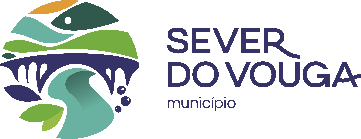 Exmo. SenhorPresidente da Câmara Municipal de Sever do VougaCANDIDATURA AO INCENTIVO A NATALIDADECANDIDATURA AO INCENTIVO A NATALIDADECANDIDATURA AO INCENTIVO A NATALIDADE1º PROGENITOR/REQUERENTENome completo       NIF      Morada:      CC/BI          Validade        Data de nascimento:       Estado Civil:      Situação profissional                                                   Telefone     Email:                                                                  2º PROGENITOR/REQUERENTENome completo       NIF      Morada:      CC/BI          Validade        Data de nascimento:       Estado Civil:      Situação profissional                                                   Telefone     Email:                                                                  Nº de crianças existentes no agregado familiar:      IDENTIFICAÇÃO DA(S) CRIANÇA(S) NASCIDAS NO MOMENTO ATUALNome completo:       NIF      Data de nascimento:                                       N.º da certidão de nascimento:      Naturalidade:      Nome completo:       NIF      Data de nascimento:                                       N.º da certidão de nascimento:      Naturalidade:      IDENTIFICAÇÃO DOS IRMÃOS/IRMÃS DA CRIANÇANome completo:       NIF      Data de nascimento:                                       N.º da certidão de nascimento:      Naturalidade:      Nome completo:       NIF      Data de nascimento:                                       N.º da certidão de nascimento:      Naturalidade:      Nome completo:       NIF      Data de nascimento:                                       N.º da certidão de nascimento:      Naturalidade:      Nome completo:       NIF      Data de nascimento:                                       N.º da certidão de nascimento:      Naturalidade:      IBAN:      1º PROGENITOR/REQUERENTENome completo       NIF      Morada:      CC/BI          Validade        Data de nascimento:       Estado Civil:      Situação profissional                                                   Telefone     Email:                                                                  2º PROGENITOR/REQUERENTENome completo       NIF      Morada:      CC/BI          Validade        Data de nascimento:       Estado Civil:      Situação profissional                                                   Telefone     Email:                                                                  Nº de crianças existentes no agregado familiar:      IDENTIFICAÇÃO DA(S) CRIANÇA(S) NASCIDAS NO MOMENTO ATUALNome completo:       NIF      Data de nascimento:                                       N.º da certidão de nascimento:      Naturalidade:      Nome completo:       NIF      Data de nascimento:                                       N.º da certidão de nascimento:      Naturalidade:      IDENTIFICAÇÃO DOS IRMÃOS/IRMÃS DA CRIANÇANome completo:       NIF      Data de nascimento:                                       N.º da certidão de nascimento:      Naturalidade:      Nome completo:       NIF      Data de nascimento:                                       N.º da certidão de nascimento:      Naturalidade:      Nome completo:       NIF      Data de nascimento:                                       N.º da certidão de nascimento:      Naturalidade:      Nome completo:       NIF      Data de nascimento:                                       N.º da certidão de nascimento:      Naturalidade:      IBAN:      1º PROGENITOR/REQUERENTENome completo       NIF      Morada:      CC/BI          Validade        Data de nascimento:       Estado Civil:      Situação profissional                                                   Telefone     Email:                                                                  2º PROGENITOR/REQUERENTENome completo       NIF      Morada:      CC/BI          Validade        Data de nascimento:       Estado Civil:      Situação profissional                                                   Telefone     Email:                                                                  Nº de crianças existentes no agregado familiar:      IDENTIFICAÇÃO DA(S) CRIANÇA(S) NASCIDAS NO MOMENTO ATUALNome completo:       NIF      Data de nascimento:                                       N.º da certidão de nascimento:      Naturalidade:      Nome completo:       NIF      Data de nascimento:                                       N.º da certidão de nascimento:      Naturalidade:      IDENTIFICAÇÃO DOS IRMÃOS/IRMÃS DA CRIANÇANome completo:       NIF      Data de nascimento:                                       N.º da certidão de nascimento:      Naturalidade:      Nome completo:       NIF      Data de nascimento:                                       N.º da certidão de nascimento:      Naturalidade:      Nome completo:       NIF      Data de nascimento:                                       N.º da certidão de nascimento:      Naturalidade:      Nome completo:       NIF      Data de nascimento:                                       N.º da certidão de nascimento:      Naturalidade:      IBAN:      1º PROGENITOR/REQUERENTENome completo       NIF      Morada:      CC/BI          Validade        Data de nascimento:       Estado Civil:      Situação profissional                                                   Telefone     Email:                                                                  2º PROGENITOR/REQUERENTENome completo       NIF      Morada:      CC/BI          Validade        Data de nascimento:       Estado Civil:      Situação profissional                                                   Telefone     Email:                                                                  Nº de crianças existentes no agregado familiar:      IDENTIFICAÇÃO DA(S) CRIANÇA(S) NASCIDAS NO MOMENTO ATUALNome completo:       NIF      Data de nascimento:                                       N.º da certidão de nascimento:      Naturalidade:      Nome completo:       NIF      Data de nascimento:                                       N.º da certidão de nascimento:      Naturalidade:      IDENTIFICAÇÃO DOS IRMÃOS/IRMÃS DA CRIANÇANome completo:       NIF      Data de nascimento:                                       N.º da certidão de nascimento:      Naturalidade:      Nome completo:       NIF      Data de nascimento:                                       N.º da certidão de nascimento:      Naturalidade:      Nome completo:       NIF      Data de nascimento:                                       N.º da certidão de nascimento:      Naturalidade:      Nome completo:       NIF      Data de nascimento:                                       N.º da certidão de nascimento:      Naturalidade:      IBAN:      1º PROGENITOR/REQUERENTENome completo       NIF      Morada:      CC/BI          Validade        Data de nascimento:       Estado Civil:      Situação profissional                                                   Telefone     Email:                                                                  2º PROGENITOR/REQUERENTENome completo       NIF      Morada:      CC/BI          Validade        Data de nascimento:       Estado Civil:      Situação profissional                                                   Telefone     Email:                                                                  Nº de crianças existentes no agregado familiar:      IDENTIFICAÇÃO DA(S) CRIANÇA(S) NASCIDAS NO MOMENTO ATUALNome completo:       NIF      Data de nascimento:                                       N.º da certidão de nascimento:      Naturalidade:      Nome completo:       NIF      Data de nascimento:                                       N.º da certidão de nascimento:      Naturalidade:      IDENTIFICAÇÃO DOS IRMÃOS/IRMÃS DA CRIANÇANome completo:       NIF      Data de nascimento:                                       N.º da certidão de nascimento:      Naturalidade:      Nome completo:       NIF      Data de nascimento:                                       N.º da certidão de nascimento:      Naturalidade:      Nome completo:       NIF      Data de nascimento:                                       N.º da certidão de nascimento:      Naturalidade:      Nome completo:       NIF      Data de nascimento:                                       N.º da certidão de nascimento:      Naturalidade:      IBAN:      1º PROGENITOR/REQUERENTENome completo       NIF      Morada:      CC/BI          Validade        Data de nascimento:       Estado Civil:      Situação profissional                                                   Telefone     Email:                                                                  2º PROGENITOR/REQUERENTENome completo       NIF      Morada:      CC/BI          Validade        Data de nascimento:       Estado Civil:      Situação profissional                                                   Telefone     Email:                                                                  Nº de crianças existentes no agregado familiar:      IDENTIFICAÇÃO DA(S) CRIANÇA(S) NASCIDAS NO MOMENTO ATUALNome completo:       NIF      Data de nascimento:                                       N.º da certidão de nascimento:      Naturalidade:      Nome completo:       NIF      Data de nascimento:                                       N.º da certidão de nascimento:      Naturalidade:      IDENTIFICAÇÃO DOS IRMÃOS/IRMÃS DA CRIANÇANome completo:       NIF      Data de nascimento:                                       N.º da certidão de nascimento:      Naturalidade:      Nome completo:       NIF      Data de nascimento:                                       N.º da certidão de nascimento:      Naturalidade:      Nome completo:       NIF      Data de nascimento:                                       N.º da certidão de nascimento:      Naturalidade:      Nome completo:       NIF      Data de nascimento:                                       N.º da certidão de nascimento:      Naturalidade:      IBAN:      1º PROGENITOR/REQUERENTENome completo       NIF      Morada:      CC/BI          Validade        Data de nascimento:       Estado Civil:      Situação profissional                                                   Telefone     Email:                                                                  2º PROGENITOR/REQUERENTENome completo       NIF      Morada:      CC/BI          Validade        Data de nascimento:       Estado Civil:      Situação profissional                                                   Telefone     Email:                                                                  Nº de crianças existentes no agregado familiar:      IDENTIFICAÇÃO DA(S) CRIANÇA(S) NASCIDAS NO MOMENTO ATUALNome completo:       NIF      Data de nascimento:                                       N.º da certidão de nascimento:      Naturalidade:      Nome completo:       NIF      Data de nascimento:                                       N.º da certidão de nascimento:      Naturalidade:      IDENTIFICAÇÃO DOS IRMÃOS/IRMÃS DA CRIANÇANome completo:       NIF      Data de nascimento:                                       N.º da certidão de nascimento:      Naturalidade:      Nome completo:       NIF      Data de nascimento:                                       N.º da certidão de nascimento:      Naturalidade:      Nome completo:       NIF      Data de nascimento:                                       N.º da certidão de nascimento:      Naturalidade:      Nome completo:       NIF      Data de nascimento:                                       N.º da certidão de nascimento:      Naturalidade:      IBAN:      1º PROGENITOR/REQUERENTENome completo       NIF      Morada:      CC/BI          Validade        Data de nascimento:       Estado Civil:      Situação profissional                                                   Telefone     Email:                                                                  2º PROGENITOR/REQUERENTENome completo       NIF      Morada:      CC/BI          Validade        Data de nascimento:       Estado Civil:      Situação profissional                                                   Telefone     Email:                                                                  Nº de crianças existentes no agregado familiar:      IDENTIFICAÇÃO DA(S) CRIANÇA(S) NASCIDAS NO MOMENTO ATUALNome completo:       NIF      Data de nascimento:                                       N.º da certidão de nascimento:      Naturalidade:      Nome completo:       NIF      Data de nascimento:                                       N.º da certidão de nascimento:      Naturalidade:      IDENTIFICAÇÃO DOS IRMÃOS/IRMÃS DA CRIANÇANome completo:       NIF      Data de nascimento:                                       N.º da certidão de nascimento:      Naturalidade:      Nome completo:       NIF      Data de nascimento:                                       N.º da certidão de nascimento:      Naturalidade:      Nome completo:       NIF      Data de nascimento:                                       N.º da certidão de nascimento:      Naturalidade:      Nome completo:       NIF      Data de nascimento:                                       N.º da certidão de nascimento:      Naturalidade:      IBAN:      1º PROGENITOR/REQUERENTENome completo       NIF      Morada:      CC/BI          Validade        Data de nascimento:       Estado Civil:      Situação profissional                                                   Telefone     Email:                                                                  2º PROGENITOR/REQUERENTENome completo       NIF      Morada:      CC/BI          Validade        Data de nascimento:       Estado Civil:      Situação profissional                                                   Telefone     Email:                                                                  Nº de crianças existentes no agregado familiar:      IDENTIFICAÇÃO DA(S) CRIANÇA(S) NASCIDAS NO MOMENTO ATUALNome completo:       NIF      Data de nascimento:                                       N.º da certidão de nascimento:      Naturalidade:      Nome completo:       NIF      Data de nascimento:                                       N.º da certidão de nascimento:      Naturalidade:      IDENTIFICAÇÃO DOS IRMÃOS/IRMÃS DA CRIANÇANome completo:       NIF      Data de nascimento:                                       N.º da certidão de nascimento:      Naturalidade:      Nome completo:       NIF      Data de nascimento:                                       N.º da certidão de nascimento:      Naturalidade:      Nome completo:       NIF      Data de nascimento:                                       N.º da certidão de nascimento:      Naturalidade:      Nome completo:       NIF      Data de nascimento:                                       N.º da certidão de nascimento:      Naturalidade:      IBAN:      1º PROGENITOR/REQUERENTENome completo       NIF      Morada:      CC/BI          Validade        Data de nascimento:       Estado Civil:      Situação profissional                                                   Telefone     Email:                                                                  2º PROGENITOR/REQUERENTENome completo       NIF      Morada:      CC/BI          Validade        Data de nascimento:       Estado Civil:      Situação profissional                                                   Telefone     Email:                                                                  Nº de crianças existentes no agregado familiar:      IDENTIFICAÇÃO DA(S) CRIANÇA(S) NASCIDAS NO MOMENTO ATUALNome completo:       NIF      Data de nascimento:                                       N.º da certidão de nascimento:      Naturalidade:      Nome completo:       NIF      Data de nascimento:                                       N.º da certidão de nascimento:      Naturalidade:      IDENTIFICAÇÃO DOS IRMÃOS/IRMÃS DA CRIANÇANome completo:       NIF      Data de nascimento:                                       N.º da certidão de nascimento:      Naturalidade:      Nome completo:       NIF      Data de nascimento:                                       N.º da certidão de nascimento:      Naturalidade:      Nome completo:       NIF      Data de nascimento:                                       N.º da certidão de nascimento:      Naturalidade:      Nome completo:       NIF      Data de nascimento:                                       N.º da certidão de nascimento:      Naturalidade:      IBAN:      1º PROGENITOR/REQUERENTENome completo       NIF      Morada:      CC/BI          Validade        Data de nascimento:       Estado Civil:      Situação profissional                                                   Telefone     Email:                                                                  2º PROGENITOR/REQUERENTENome completo       NIF      Morada:      CC/BI          Validade        Data de nascimento:       Estado Civil:      Situação profissional                                                   Telefone     Email:                                                                  Nº de crianças existentes no agregado familiar:      IDENTIFICAÇÃO DA(S) CRIANÇA(S) NASCIDAS NO MOMENTO ATUALNome completo:       NIF      Data de nascimento:                                       N.º da certidão de nascimento:      Naturalidade:      Nome completo:       NIF      Data de nascimento:                                       N.º da certidão de nascimento:      Naturalidade:      IDENTIFICAÇÃO DOS IRMÃOS/IRMÃS DA CRIANÇANome completo:       NIF      Data de nascimento:                                       N.º da certidão de nascimento:      Naturalidade:      Nome completo:       NIF      Data de nascimento:                                       N.º da certidão de nascimento:      Naturalidade:      Nome completo:       NIF      Data de nascimento:                                       N.º da certidão de nascimento:      Naturalidade:      Nome completo:       NIF      Data de nascimento:                                       N.º da certidão de nascimento:      Naturalidade:      IBAN:      1º PROGENITOR/REQUERENTENome completo       NIF      Morada:      CC/BI          Validade        Data de nascimento:       Estado Civil:      Situação profissional                                                   Telefone     Email:                                                                  2º PROGENITOR/REQUERENTENome completo       NIF      Morada:      CC/BI          Validade        Data de nascimento:       Estado Civil:      Situação profissional                                                   Telefone     Email:                                                                  Nº de crianças existentes no agregado familiar:      IDENTIFICAÇÃO DA(S) CRIANÇA(S) NASCIDAS NO MOMENTO ATUALNome completo:       NIF      Data de nascimento:                                       N.º da certidão de nascimento:      Naturalidade:      Nome completo:       NIF      Data de nascimento:                                       N.º da certidão de nascimento:      Naturalidade:      IDENTIFICAÇÃO DOS IRMÃOS/IRMÃS DA CRIANÇANome completo:       NIF      Data de nascimento:                                       N.º da certidão de nascimento:      Naturalidade:      Nome completo:       NIF      Data de nascimento:                                       N.º da certidão de nascimento:      Naturalidade:      Nome completo:       NIF      Data de nascimento:                                       N.º da certidão de nascimento:      Naturalidade:      Nome completo:       NIF      Data de nascimento:                                       N.º da certidão de nascimento:      Naturalidade:      IBAN:      ENTRADAENTRADAENTRADAENTRADAENTRADAENTRADAENTRADAENTRADAINFORMAÇÃO DOS SERVIÇOSINFORMAÇÃO DOS SERVIÇOSDESPACHODESPACHOA PREENCHER PELOS SERVIÇOSA PREENCHER PELOS SERVIÇOSNIPGNIPGA PREENCHER PELOS SERVIÇOSGuia de Receita n.º      Emitida em      O FUNCIONÁRIO ____________________________A PREENCHER PELOS SERVIÇOSA PREENCHER PELOS SERVIÇOSA PREENCHER PELOS SERVIÇOSGuia de Receita n.º      Emitida em      O FUNCIONÁRIO ____________________________A PREENCHER PELOS SERVIÇOSA PREENCHER PELOS SERVIÇOSN.º ENTRADAN.º ENTRADAA PREENCHER PELOS SERVIÇOSGuia de Receita n.º      Emitida em      O FUNCIONÁRIO ____________________________A PREENCHER PELOS SERVIÇOSA PREENCHER PELOS SERVIÇOSA PREENCHER PELOS SERVIÇOSGuia de Receita n.º      Emitida em      O FUNCIONÁRIO ____________________________A PREENCHER PELOS SERVIÇOSA PREENCHER PELOS SERVIÇOSN.º PENDENTEN.º PENDENTEA PREENCHER PELOS SERVIÇOSGuia de Receita n.º      Emitida em      O FUNCIONÁRIO ____________________________A PREENCHER PELOS SERVIÇOSA PREENCHER PELOS SERVIÇOSA PREENCHER PELOS SERVIÇOSGuia de Receita n.º      Emitida em      O FUNCIONÁRIO ____________________________A PREENCHER PELOS SERVIÇOSA PREENCHER PELOS SERVIÇOSDATADATAA PREENCHER PELOS SERVIÇOSGuia de Receita n.º      Emitida em      O FUNCIONÁRIO ____________________________A PREENCHER PELOS SERVIÇOSA PREENCHER PELOS SERVIÇOSA PREENCHER PELOS SERVIÇOSGuia de Receita n.º      Emitida em      O FUNCIONÁRIO ____________________________A PREENCHER PELOS SERVIÇOSA PREENCHER PELOS SERVIÇOSPROCESSOPROCESSOA PREENCHER PELOS SERVIÇOSGuia de Receita n.º      Emitida em      O FUNCIONÁRIO ____________________________A PREENCHER PELOS SERVIÇOSA PREENCHER PELOS SERVIÇOSO FUNCIONÁRIOO FUNCIONÁRIOA PREENCHER PELOS SERVIÇOSGuia de Receita n.º      Emitida em      O FUNCIONÁRIO ____________________________A PREENCHER PELOS SERVIÇOSA PREENCHER PELOS SERVIÇOS____________________________________________________________________________________________________________________________________________________________________________________________________A PREENCHER PELOS SERVIÇOSGuia de Receita n.º      Emitida em      O FUNCIONÁRIO ____________________________A PREENCHER PELOS SERVIÇOSA PREENCHER PELOS SERVIÇOSA PREENCHER PELOS SERVIÇOSGuia de Receita n.º      Emitida em      O FUNCIONÁRIO ____________________________A PREENCHER PELOS SERVIÇOS Autorizo a cópia, utilização e informatização dos dados constantes nos documentos de identificação e restantes comprovativos e declarações dos elementos do agregado familiar que aqui represento, associados a este requerimento.   Mais declaro que as informações aqui prestadas são verdadeiras e que autorizo os serviços da Câmara Municipal de Sever do Vouga a efetuar as diligências necessárias à análise deste pedido. DATA   O/A 1º REQUERENTERequerimento dirigido ao Presidente da Câmara;Cópia das certidões de nascimento de todas as crianças inclusive da que nasceu recentemente.Cópia do bilhete de identidade, cópia do número da Segurança Social e cópia do documento de identificação fiscal ou na substituição destes, cópia do cartão de cidadão do requerente ou requerentes (com o devido consentimento dado pelo requerente);Cópia do documento de identificação fiscal da criança recém-nascida;Atestado da junta de freguesia da área de residência do/a requerente ou requerentes, comprovando o cumprimento das condições gerais de atribuição (alínea a) e b) do artigo 4.º) Que o/a requerente ou requerentes do direito ao incentivo residam no município de Sever do Vouga, Que a criança resida efetivamente com o/a requerente ou requerentes);Documento comprovativo do número de identificação bancária (IBAN);Outros documentos considerados necessários à análise da candidatura;